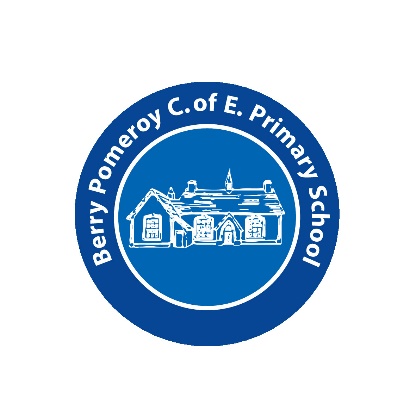 Berry Pomeroy Primary School clubs Name of ClubDay Start & Finish timesYear Groups Start DateFinish DateLocation of Club Spanish Club Monday 1.20pm – 1.50pm3,4,5 and 611-Sept-23 11-Dec-23Fish Room in main School buildingGardening – Spring TermMonday 12.50pm – 1.20pm Monday - rotateOngoing OngoingSchool grounds Razzamataz Tuesday  3.45pm – 4.45pm All year groups welcome12-Sept-2328-Nov-23Village HallFootball (Torquay United Community Sports Trust)Thursday 3.30pm – 4.30pmAll year groups welcome21-Sept-2314-Dec-23School playground/field 